ANEXO I – Edital nº 029/2023 – PPG-CINEAV |UNESPARTABELA DE PONTUAÇÃO DE PRODUTIVIDADERECREDENCIAMENTO de docente permanente e colaborador(a) no PPG-CINEAV | UNESPARPARTE I [produção bibliográfica/técnica/artística]PARTE II [construção coletiva do PPG-CINEAV / atividades]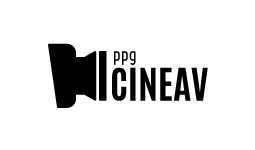 Universidade Estadual do ParanáCredenciada pelo Decreto nº 9.538 de 05/12/2013, publicado no D.O.E. de 05/12/2013Recredenciamento pelo Decreto nº 2374 de 14/08/2019, publicado no D.O.E. de 14/08/2019Campus de Curitiba II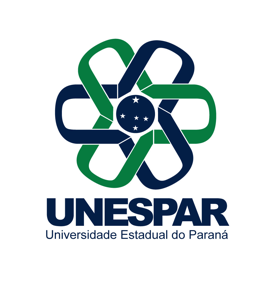 ObservaçõesO período considerado para pontuação abrange desde o início de 2019 até a data de publicação deste Edital (devendo constar a atualização do Currículo até a data final de inscrição estabelecida neste Edital).É de responsabilidade exclusiva do(a) docente o preenchimento correto e a veracidade das informações prestadas.  À Comissão de Credenciamento e Recredenciamento é reservado o direito de fazer eventuais correções.Nome do(a) docenteArtigo científico e resenhas em revista c/ extrato Qualis20192020202120222023A1A2A3A4B1B2B3B4B5Livro e capítulo de livro20192020202120222023Livro autoral com ISBN em Editora com Conselho EditorialLivro organizado com ISBN em Editora com Conselho EditorialCapítulo de livro com ISBN em Editora com Conselho EditorialCapítulo de livro com ISBN em Editora sem Conselho EditorialProdução técnica20192020202120222023Texto completo com ISSN em Anais de Evento Nacional ou InternacionalCoordenação de Dossiê de Periódico Científico (com ISSN e com qualis)Tradução de obra completa com ISBN em Editora com Conselho EditorialEditoria (cargo de chefia) ou Membro de Conselho Editorial de Periódico CientíficoAtuação como parecerista ad-hoc de revista científica, agência de fomento, eventos científicos Conferência, palestra ou apresentação oral sobre tema de sua linha de pesquisa em eventos científicos da área de Artes e afins [nacional e/ou internacional]Produção artística sobre tema de sua linha de pesquisa em eventos artísticos [caráter nacional e/ou internacional]Produção artística vinculada à área deARTES [Cinema e Artes do Vídeo] ou áreas afins20192020202120222023Participação no processo criativo como autor(a) Participação no processo criativo como membro da equipe Curadoria artística Atividades 20192020202120222023Coordenação do PPG-CINEAV (membro titular do colegiado)Vice coordenação do PPG-CINEAVMembro titular de Comissões do PPG-CINEAVOferta de Disciplina (60hs)Oferta de Disciplina (30hs)Oferta de Tópico Especial (15 hs) Orientação concluídas de estudantes de graduação com registro no Lattes (TCC)Orientação concluídas de estudantes de graduação com registro no Lattes (Iniciação Científica)Orientação concluídas de estudantes de Mestrado – no PPG-CINEAV – com registro no LattesOrientação concluídas de estudantes de Mestrado – em outros Programas – com registro no LattesOrientação concluídas de estudantes de doutorado – em outros Programas – com registro no LattesAtividades de internacionalização20192020202120222023Integração de convidado(a) internacional em disciplina ministrada no PPG-CINEAVIntegração de convidado(a) internacional em atividades de Grupos de Pesquisa do PPG-CINEAVProjeto de pesquisa registrado na Divisão de Pesquisa e Pós-Graduação (Unespar) com participação de professor de instituição estrangeiraProjeto de pesquisa em rede com pesquisadores(as) estrangeiros(as)Publicação em parceria com pesquisadores(as) estrangeiros(as)Estágio de pós-doutorado no exteriorCoordenação de evento com parceria internacionalParticipação como membro de banca de defesa doutorado internacionalParticipação como membro de banca de defesa mestrado internacionalDesenvolvimento de iniciativas vinculadas ao ensino, pesquisa e extensão no PPG-CINEAV20192020202120222023Atividades de articulação com a educação básica desenvolvidas no âmbito do PPG-CINEAVAtividades de articulação com movimentos sociais desenvolvidas no âmbito do PPG-CINEAVCoordenação de projeto de extensão na área de concentração do programaCoordenação de Grupo de Pesquisa (líder de GP)Vice-coordenação de Grupo de Pesquisa (vice-líder de GP)Participação/membro de GP interno ao PPG-CINEAVParticipação/membro de GP externo ao PPG-CINEAVAtividades de inserção na gestão científica nacional (líder de GTs ou STs em Congressos; Associações, etc.)Atividades de inserção em associações, grupos e instituições da sociedade civil com impacto na área de Artes e áreas afinsEstágio de pós-doutorado no paísParticipação como membro de banca para Professor/a Titular ou Livre DocenteParticipação como membro de banca de defesa de doutorado nacionalParticipação como membro de banca de defesa de mestrado nacionalParticipação como membro de banca de qualificação de doutorado nacionalParticipação como membro de banca de qualificação de mestrado nacionalParticipação como membro de banca de finalização de trabalho em Especialização Participação como membro de banca de qualificação de TCCParticipação como membro de banca de defesa pública de TCCParticipação como ministrante de oficinas/mini-cursos em eventos científicos e outros contextosOrganização e mediação de mesas-redondasParticipação como palestrante em evento científico ou outras situaçõesOrganização de evento científico na área de concentração do ProgramaParticipação com trabalho artístico autoral em festival, mostras, espetáculos e/ou exposiçõesAtividades de curadoria